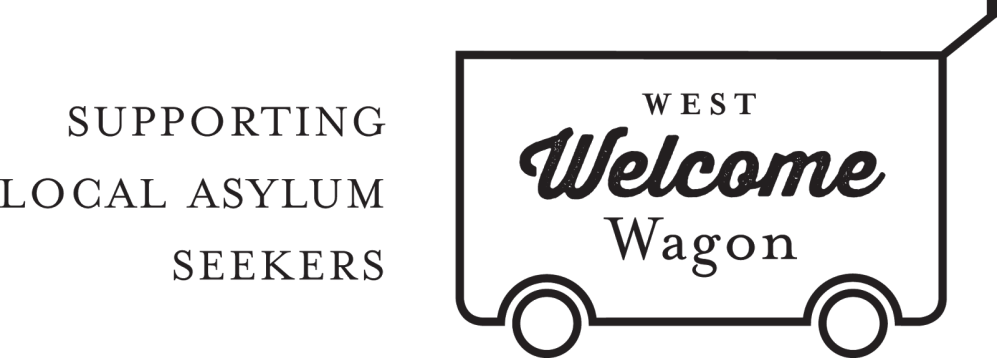 Toy CoordinatorPOSITION DESCRIPTIONThe Toy Coordinator accepts, cleans, sorts and coordinates distribution of toy donations and books for asylum seeker homes supported by West Welcome Wagon (WWW). This is a volunteer position. We estimate the role will require the Coordinator to have approximately 6-8 hours available to volunteer per week.Main tasks and responsibilities: Receive donations; Sort by age and clean as required (assistance is available for this via volunteers); Ensure toys are safe for young children (remove all batteries and small parts);Store toys and make packs as required;Notify Delivery Coordinator when toy packs are ready to be distributed;Work with the Delivery Administrator, who monitors the database of requests for items and donations, as well as the Facebook page where donations are posted.Requirements: Facebook and Google Drive literacy, as the majority of communication and organisation is undertaken this way;Communication skills, particularly in online communication;Organisational skills for keeping track of donations coming in and out;An understanding of WWW's work and goals;West Welcome Wagon will provide:Induction into the organisation and the role;A volunteer to undertake administration for the role;Ongoing support from the Committee, Operations Manager, and the CORE group of volunteers;Regular social events with the team of WWW collectors and organisers.

For more information and how to apply, please contact volunteer@westwelcomewagon.org.au.